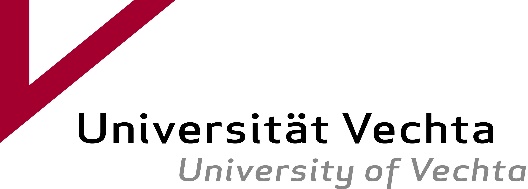 Erklärung zur Grundordnung der Universität Vechta 
(gemäß § 11 Abs. 2 Habilitationsordnung)
Ich habe zur Kenntnis genommen, dass die Regelungen der Grundordnung und der weiterführenden Ordnungen der Universität Vechta im Rahmen der mit der Habilitationsurkunde übertragenen Rechte und Pflichten Wirkung entfalten und zu achten sind.------------------------------------------------------------------------------------------------------(Name, Vorname)------------------------------------------------------------------------------------------------------(Datum, Unterschrift)